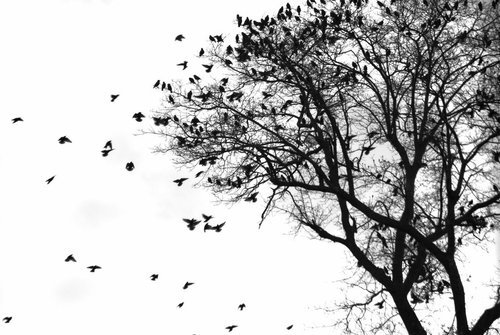 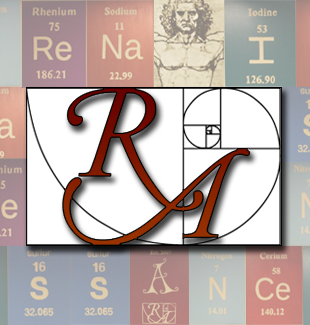 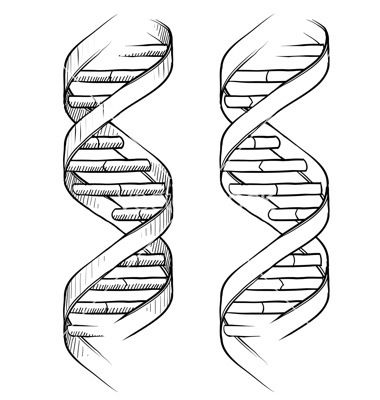 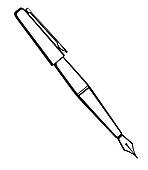 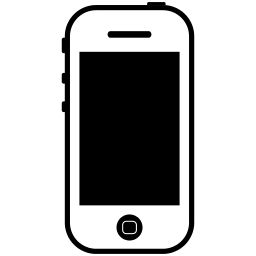 RENAISSANCE GRADING RUBRIC: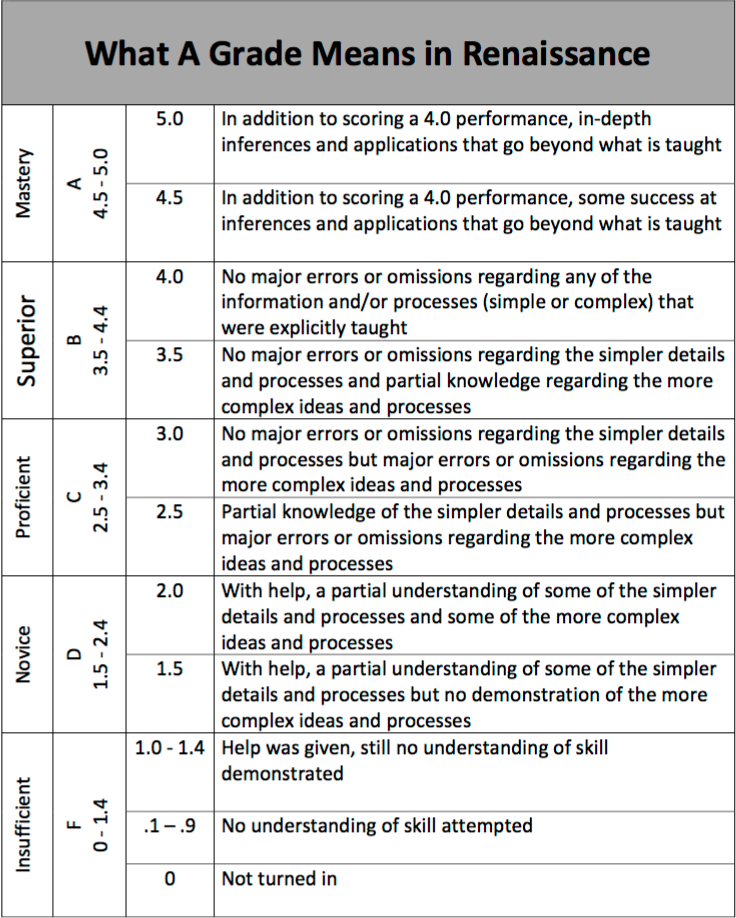 Biology Safety and Class Expectations Agreement"We have read and understood the course syllabus and expectations for safe classroom behavior."PARENT/GUARDIAN INFORMATION AND SIGNATUREStudent Name (Please print): _________________________________________________________Parent/ Guardian Name (Please Print): _________________________________________________Best Phone Number(s) to call: ________________________	 Best time(s) to call: ________________Best Email Address to Contact: _______________________________________________________
(Email communication is the most effective way to discuss any concerns, ideas or issues.)
Parent/ Guardian Signature: _______________________________________	Date: ___________STUDENT SIGNATURE"I understand that it is my responsibility to: Attend class and put forth my best work every day. Conduct myself as a responsible, mature student. Respect all people in the classroom, including myself.  Student Signature :  ____________________________________________	Date: ___________Safety Expectations: Carefully follow all written and verbal instructions given by Ms. Burdick for each activity. Use lab supplies as they are intended. Wear safety goggles and protective clothing when instructed to do so by Ms. Burdick. Keep all lab supplies in the classroom, unless otherwise instructed. Immediately report ALL injuries, broken glass, or spilled chemicals to Ms. Burdick, now matter how minor. Maintain mature and respectful behavior during labs and activities.  Clean up after yourself and others.  Class Expectations: Cell Phones: Students will place cell phones in small bins near their seat to prevent distractions during class.  Please do not use cell phones in class unless given permission.  Parents, should you need to contact your student, please call the office.  Otherwise, please be aware of how distracting texting and phone calls can be when they occur during class. Checking Grades:  Synergy is an excellent way to stay current on student's grades and missing assignments.  I recommend students and parents check Synergy once a week.  Food and Drink:  Since biology is a lab- based science course, water is the only acceptable drink in class.  Small snacks are acceptable, provided they do not become a distraction. Restroom & Water Breaks:  Students are responsible for material covered in class and are encouraged to use the facilities before or after class.  Students must sign out before leaving the classroom. Respect and Integrity:  During the course of our class, we may discuss controversial issues that may elicit emotional responses from students.  I highly encourage students to engage in classroom discussion from a place a care, assume positive intentions of other students and teachers alike, and refrain from racist, sexist, or homophobic remarks.  